Государственное учреждение образования”Средняя школа №31 г.Витебска“КЛАССНЫЙ ЧАС    ”ВЕРЬ В СЕБЯ! “             (VIII класс)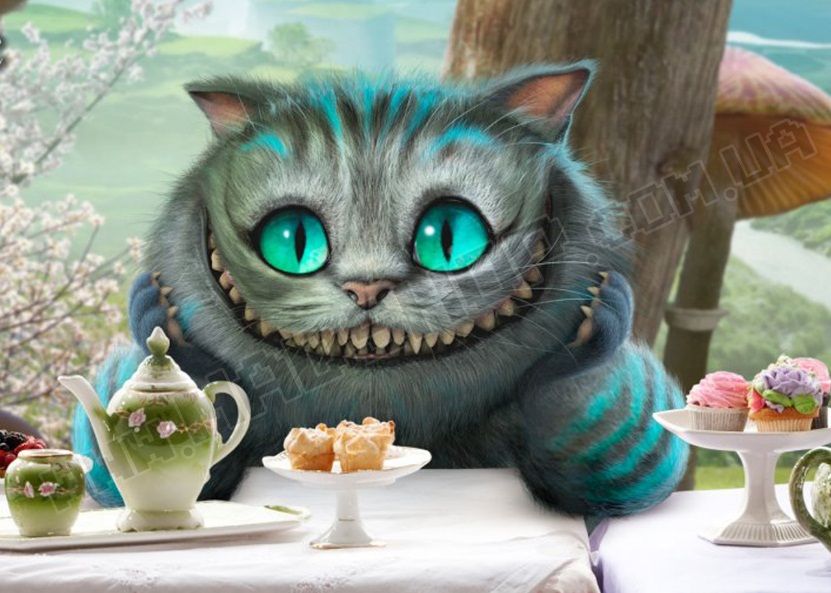                             Подготовила                                                               классный руководитель                                                                VIII ”В“ класса                                                                Кийко Светлана АнатольевнаВитебск, 2019                      Классный час «Верь в себя!»                                   (VIII класс)Цели: - создать условия для мотивированного приобретения качеств и стремления к достижению успеха;- дать определение таким понятиям, как «успех», «целеустремлённость», «вера в себя», «самооценка»- сформировать у учащихся представление о самооценке, рассмотреть последствия заниженной и завышенной самооценки, побудить к размышлению о необходимости выработки адекватной самооценки;- содействовать развитию познавательного интереса;- сформировать у обучающихся мотивацию к саморазвитию, личностному росту, ответственности через призму общечеловеческих ценностей;- способствовать воспитанию нравственных качеств личности, сплочению классного коллектива;Форма проведения: круглый стол с элементами ситуативного практикума.Оборудование: иллюстрации по теме, видеоролик «Алиса и Чеширский кот. Диалог о цели», видеоролик «Люби себя» (м/ф «Чертёнок №13»), схема лестницы успеха, карточки понятий, эпиграфы, раздаточный материал («Добрые советы для тебя»), маркеры, блюдо, мармеладЭпиграф: «Будем ли мы успешными или нет, зависит от того, как мы оцениваем себя и свои возможности»                           ХОД КЛАССНОГО ЧАСАВступительное слово классного руководителя-  К  нему стремятся  все, кто хочет реализовать себя как личность.- Это здорово, когда ты его достиг!- Чтобы его достичь, обязательно нужно приложить массу усилий.- Его сравнивают с вершиной счастья.- Он стоит рядом со словом «удача», и их часто путают.- В него нужно верить.- Это на пути к нему человеку говорят: «Дорогу осилит идущий».    Добрый день, ребята.  Сегодня у нас немного необычный классный час, так как нам предстоит поговорить  об очень важном этапе  в жизни человека,  о той важной ступени, к которой стремится  каждый, кто хочет реализовать себя как творческая  личность.  Я хочу услышать ваши предположения, о чем же сегодня пойдёт речь? (Успех.)Нам предстоит серьезный разговор, и от того, насколько мы будем активны, организованны, коммуникабельны, будет зависеть успех сегодняшней встречи.Постановка целей классного часаИтак, давайте совместно определим, на какие вопросы мы сегодня хотим получить ответ, а заодно и посмотрим, насколько совпадают наши взгляды:Вопросы для обсуждения:- что такое успех;- как стать успешным;- как вера в себя влияет на формирование успешности;- качества успешного человека;Диалог с учащимися.Работа с эпиграфом и лестницей успеха (на доске схема)Определяем понятия «Успех», «успешность»       УПРАЖНЕНИЕ «АССОЦИАЦИИ»-  Назовите слова, ассоциирующиеся у вас со словом “успех”. (Победа, счастье, удача, достижение.)А теперь обратимся к «Толковому словарю» С.И. Ожегова: Что же такое успех?Успех- это…Удача в достижении чего- либо;Общественное признание;Хорошие результаты в работе, учёбе.Успешность- это возможность себя реализовать.                            ПРИТЧА О ГУСЕНИЦЕОдин «вольный художник», путешествующий студент Кинтаро Оэ сказал:«Сегодня я, возможно, маленькая некрасивая гусеница, которую ветер нещадно бросает из стороны в сторону. Но завтра могу стать прекрасной бабочкой, которая расправит крылья и полетит в небеса»- Ребята, как вы понимаете слова этого студента?( диалог  с учащимися)Работаем с нашей лестницей успеха-Что станет отправным моментом для нашей лестницы? ( ответы  учеников)Психологи считают, что один из главных шагов к жизненному успеху- это правильная постановка цели.На первую ступеньку «лестницы» прикрепляем карточку со словом «Цель»ПРОСМОТР ВИДЕОРОЛИКА ( отрывок из м/ф «Алиса в стране чудес»- диалог Алисы и Чеширского кота):-Дорогой Чеширский котик, скажите пожалуйста, куда мне отсюда идти?-А куда ты хочешь попасть?А мне всё равно, только бы попасть куда-нибудь.-Тогда всё равно, куда идти…- Что Чеширский кот хотел сказать Алисе?( ответы  учащихся)Вывод: Цель определяет направление движения, направление нашей деятельности.УПРАЖНЕНИЕ «КАЧЕСТВА УСПЕШНОГО ЧЕЛОВЕКА» Мы много говорим о том, как быть успешным и что для этого нужно делать. Однако во многом успешность зависит от характера человека. Например, любой человек может научиться рано вставать, но не каждый на это пойдет, и уж тем более не каждый человек сможет делать это регулярно. Так что достижение успеха конкретным человеком еще и определяется его характером, способностями, уровнем интеллекта. Сейчас, ребята, мы с вами постараемся определить качества, необходимые успешному человеку. У вас на парте находится листок с набором определённых качеств. Подчеркните те, которые вы посчитаете важными для того, чтобы быть успешным.Отметь качества, необходимые для достижения успехаТРУДОЛЮБИЕЧЕСТНОСТЬ
ЛЕНЬ
САМОСТОЯТЕЛЬНОСТЬ
УВЕРЕННОСТЬ В СЕБЕ
ТРУСОСТЬ
ДОБРОТА
НАСТОЙЧИВОСТЬ
ЦЕЛЕУСТРЕМЛЁННОСТЬ
УЛЫБЧИВОСТЬ
ГРУБОСТЬ
ЭГОИЗМ
ВЕРА В СЕБЯ
АДЕКВАТНАЯ САМООЦЕНКА
НЕРЕШИТЕЛЬНОСТЬ
ЖЕЛАНИЕ УЧИТЬСЯ
ЭГОИЗМ
ЛЕНЬОПТИМИЗМУПОРСТВООпределяем значение понятий:Самооценка- это оценка самого себя, своих достоинств и недостатков (Заниженная, завышенная, адекватная)Вера в себя- убеждение, уверенность в себе(слово «вера» походит из староанглийского «geleafa- «убеждённость в том, что определённые вещи истинны») Прежде всего, для человека важно верить в  самого себя и в свои силы.-Как самооценка влияет на нашу жизнь?-Почему трудно добиться успеха человеку с заниженной и завышенной самооценкой?ПРОБЛЕМНАЯ СИТУАЦИЯ- ПРОТИВОРЕЧИЕ!Просмотр видеоролика ( отрывок из м/ф «Чертёнок №13»- «Люби себя, чихай на всех, -и в жизни ждёт тебя успех»Согласны ли вы со словами, услышанными в мультфильме?(диалог с учащимися)Я считаю, что самое главное качество в человеке – доброта. Ребята, как вы думаете, легко ли быть одновременно успешным и добрым? (Мнения учащихся).Каждый человек должен задумываться над тем, что происходит вокруг, и постараться жить так, чтобы не делать несчастным людей, находящихся рядом с вами. Вы стремитесь к тому, чтобы о вас говорили: «Это хороший человек».А какого же человека, можно назвать хорошим? (Мнение учащихся).Хороший человек – это человек добрый, трудолюбивый, жизнерадостный, умеющий прощать другим их слабости, стремящийся к знаниям, заботящийся о родных и близких, борющийся за мир, бескорыстно помогающий всем, кто нуждается в его помощи.Конечно, идеальных людей нет, в каждом человеке постоянно борются разные чувства, но надо, чтобы добрые всегда побеждали. И я хочу чтобы вы все были человеком с большой буквой, чтобы вами все ваши окружающие гордились! Конечно, это непросто, но вы должны стремиться к этому.              УПРАЖНЕНИЕ «ЛИСТ ЗА СПИНОЙ»Один из учеников (желательно выбрать ученика, неуверенного в себе) садится на стул спиной к классу. На спину крепится лист бумаги. Каждый подходит и записывает на листке какое-нибудь положительное качество или доброе пожелание, начинающееся со слова «Будь…» или «Постарайся быть…» Листок с пожеланиями дарится участнику.- Одни считают, что успех- это скорее результат усилий, упорного труда человека. Другие считают, что успех- это скорее результат стечения обстоятельств, удачи.  С каким мнением вы согласны?А мне кажется, что успех- это скорее результат усилий человека, результат упорного труда человека. Учёба успешного человека, как трудолюбие, формируется именно в школьном возрасте. Вы учитесь организовывать, планировать свою деятельность, осуществляете её контроль и оцениваетесь своими сверстниками.               «ДОБРЫЕ СОВЕТЫ ДЛЯ ТЕБЯ» Детям раздаются листочки-памятки.                          Добрые советы для тебяНе витай в облаках, а превращай мечту в реальность!Не жди счастья на тарелочке с голубой каёмочкой, а поставь цель и добивайся её!Не сиди на месте, а постоянно стремись вперёд!Не говори о проблемах, а решай их!Верь в себя!Будь успешен!СОЗДАНИЕ ФОРМУЛЫ УСПЕШНОСТИ1)Цель – это осознанный образ предвосхищаемого результата.  К сожалению, многие люди терпят неудачи в жизни, т.к. не имеют хорошо продуманных целей.2) Путь к достижению цели будет более успешным при наличии определённых ресурсов, как внутренних, так и внешних.Ресурсы станут своеобразной почвой, на которой прорастут семена цели. ( Семья, друзья, деньги, уровень образования и т.д.).
Например, что даёт нам семья? Домашний уют, понимание , моральную поддержку, материальную поддержку и т.д.3) Следующий шаг: необходимо правильно подобрать средства.Средства – это то, что и как  мы будем использовать для достижения цели. Но все ли средства хороши для достижения цели? Какие нравственные ценности выбрать, на какие опереться в жизни, ведь от ценностных ориентаций также зависит направленность жизни человека, его взаимоотношения с людьми?Классификация нравственных ценностей:А) ценности повседневной жизни: прилежание, пунктуальность, трудолюбие, бережливость, ответственность, любовь к порядку;
Б) ценности человеческих отношений: благодарность, уважение, сострадание, толерантность;
В)  ценности высшей сферы духовной жизни: самовыражение, самореализация, чуткость, способность сопереживать, сострадание, великодушие, милосердие;
Г) религиозные ценности: любовь к ближнему,  смирение, вера и т. д.4) Итогом деятельности станет – результат.Мы пришли к конечной точке, которая позволит определить достиг  ли человек успеха или нет, то есть, выполнена ли цель.Цель- ресурсы- средства- результат-успехПОДВЕДЕНИЕ ИТОГОВС этой минуты ваш девиз «Вперёд, к удаче!»В заключении хочется прочитать вам следующее стихотворение:Если ты не можешь быть сосной на вершине холма,
Будь деревцем в долине, но только будь
Самым лучшим деревцем у родника;
Будь кустиком, если ты не можешь стать деревом.
Если ты не можешь быть кустиком, будь травой
И сделай дорогу счастливее;
Если ты не можешь быть щукой, будь окунем –
Но будь самым красивым окунем в озере!
Если ты не можешь быть дорогой, будь тропинкой,
Если ты не можешь быть солнцем, будь звездой;
Выигрываем мы или проигрываем – неважно,
Проявляй лучшее, что в тебе есть.УПРАЖНЕНИЕ-РЕФЛЕКСИЯ «СМЕЛОЕ СЕРДЦЕ»Я думаю, что для веры в собственные силы необходимо смелое сердце. Я хочу подарить вам частичку «СМЕЛОГО СЕРДЦА» (на красивом подносе мармеладными сердечками выложен рисунок сердца). Участники классного часа берут частицу «смелого сердца».Я вам желаю целеустремлённости, трудолюбия, веры в себя и свои силы! Будьте уверены в том, что правильно выберете направление своего жизненного пути и обязательно добьётесь успеха!Спасибо за внимание!